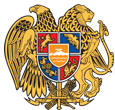 ՀԱՅԱՍՏԱՆԻ ՀԱՆՐԱՊԵՏՈՒԹՅՈՒՆ 
ՍՅՈՒՆԻՔԻ ՄԱՐԶ
ԿԱՊԱՆԻ ՀԱՄԱՅՆՔԱՊԵՏԱՐԱՆ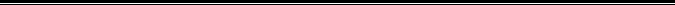 ԹՈՒՅԼՏՎՈՒԹՅՈՒՆ N ՈԽԾ - 29ՈԳԵԼԻՑ ԵՎ ԱԼԿՈՀՈԼԱՅԻՆ ԽՄԻՉՔԻ ԵՎ ԾԽԱԽՈՏԻ ԱՐՏԱԴՐԱՆՔԻ ՎԱՃԱՌՔԻ Տրված` 17 հունվար 2019թ.
Վաճառքի կամ իրացման թույլատրված ապրանքի անվանումը` 
 Ոգելից և ալկոհոլային խմիչքի և ծխախոտի արտադրանքի վաճառք:Հայտատու իրավաբանական անձի լրիվ անվանումը, կազմակերպաիրավական ձևը և գտնվելու վայրը կամ անհատ ձեռնարկատիրոջ անունը, ազգանունը և գտնվելու վայրը, հարկ վճարողի հաշվառման համարը` 
ԱՁ Դոնարա Հարությունյան, Կապան համայնք, Բաղաբերդի Թղմ. , 15 , 42, ՀՎՀՀ` 78661527:
 
Գործունեության տեսակի իրականացման վայրը`
Բաղաբերդի 16 շենքի մոտ, 
Շինության տեսակը`
Հիմնական շինություն:Թույլտվության գործողության ժամկետը` 
1-ին եռամսյակի համար:        ՀԱՄԱՅՆՔԻ ՂԵԿԱՎԱՐ            ԳԵՎՈՐԳ ՓԱՐՍՅԱՆ  